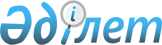 О применении судами законодательства об оспаривании решений и действий (или бездействия) органов государственной власти, местного самоуправления, общественных объединений, организаций, должностных лиц и государственных служащих
					
			Утративший силу
			
			
		
					Нормативное постановление Верховного Суда Республики Казахстан от 19 декабря 2003 года № 10. Утратило силу нормативным постановлением Верховного Суда Республики Казахстан от 24 декабря 2010 года № 20      Сноска. Утратило силу нормативным постановлением Верховного Суда РК от 24.12.2010 № 20 (вводится в действие со дня официального опубликования).      В связи с изменением гражданского процессуального законодательства и возникающими у судов вопросами по применению норм, содержащихся в главе 27 Гражданского процессуального кодекса Республики Казахстан, пленарное заседание Верховного Суда Республики Казахстан постановляет: 

      1. Обратить внимание судов на то, что в соответствии с пунктом 2 статьи 76 Конституции Республики Казахстан, статьями 278 и  279 Гражданского процессуального кодекса Республики Казахстан (далее - ГПК) гражданами и юридическими лицами могут быть оспорены в суде коллегиальные и единоличные решения и действия (бездействие) государственных органов, органов местного самоуправления, общественных объединений, организаций, должностных лиц и государственных служащих в порядке, предусмотренном главой 27 ГПК, при обязательном наличии совокупности следующих условий: 

      1) спор вытекает из публично-правовых правоотношений (отношений власти и подчинения); 

      2) оспариваемыми решениями, действиями (бездействием): 

      нарушены права, свободы и охраняемые законом интересы граждан и юридических лиц; 

      созданы препятствия гражданину к осуществлению его прав и свобод, а также юридическому лицу - его прав и охраняемых законом интересов; 

      на гражданина или юридическое лицо незаконно наложена какая-либо обязанность, либо они незаконно привлечены к ответственности. 

      В порядке, предусмотренном главой 27 ГПК, могут быть оспорены, в частности, решение местного исполнительного органа о запрещении собрания, митинга, шествия, пикетирования или демонстрации; решение уполномоченного государственного органа об отказе в признании лица репатриантом, вынужденным переселенцем, беженцем; действия дорожных органов по ограничению или закрытию движения транспортных средств; действия налоговых органов по принудительному взысканию с банковских счетов юридических лиц и индивидуальных предпринимателей налоговой задолженности; решение и действие (бездействие) судебного исполнителя по исполнению исполнительного документа или об отказе в совершении таких действий. 

      2. Не подлежат рассмотрению по правилам главы 27 ГПК: 

      1) заявления, подлежащие рассмотрению в порядке искового производства, особого производства либо по правилам, предусмотренным главами 25, 26, 28, 29 ГПК, а также решения и действия, указанные в части 2 статьи 279 ГПК; 

      2) заявления об оспаривании решений и действий (бездействия) суда, судьи, прокурора, следователя, дознавателя, в отношении которых гражданским процессуальным, уголовно-процессуальным и административно-процессуальным законодательством установлен иной судебный порядок рассмотрения. 

      В исковом, а не в особом исковом производстве, подлежат рассмотрению споры между субъектами гражданско-правовых, трудовых, жилищных, семейных и других частно-правовых отношений. 

      По правилам искового производства подлежат рассмотрению, в частности, заявления работников органов внутренних дел, налоговых и таможенных органов о признании незаконными приказов руководителей этих органов о наложении дисциплинарных взысканий либо увольнений со службы; заявления об оспаривании решений, принятых органами акционерных обществ, хозяйственных товариществ, затрагивающих интересы акционеров и участников этих организаций; заявления об оспаривании решений и действий (бездействия) конкурсных, тендерных комиссий, конкурсных управляющих. 

      3. Требования граждан и юридических лиц о признании неправомерными решений и действий (бездействия) органов государственной власти, местного самоуправления, общественных объединений, организаций, должностных лиц и государственных служащих и связанные с ними исковые требования (например, иски о возмещении имущественного или морального вреда, причиненного незаконными действиями должностных лиц; о возврате незаконно изъятого имущества и т.п.) подлежат рассмотрению в порядке искового производства. 

      4. Под государственными органами понимаются государственные учреждения, уполномоченные Конституцией , законами, иными нормативными правовыми актами на осуществление от имени государства функций по: 

      1) изданию актов, определяющих общеобязательные правила поведения; 

      2) управлению и регулированию социально-значимых общественных отношений; 

      3) контролю за соблюдением установленных государством общеобязательных правил поведения. (пункт 2 статьи 1 Закона Республики Казахстан "Об административных процедурах"). 

      Общественными объединениями признаются политические партии, профессиональные союзы и другие объединения граждан, созданные на добровольной основе для достижения ими общих целей, не противоречащих законодательству (пункт 1 статьи 106 Гражданского Кодекса Республики Казахстан (далее - ГК). 

      К организациям относятся юридические лица, действующие в организационно-правовых формах, предусмотренных пунктами 2 и 3 статьи 34 ГК. 

      5. Разъяснить судам, что по правилам главы 27 ГПК подлежат рассмотрению споры по поводу решений, являющихся актами индивидуального применения. 

      В соответствии со статьей 4 Закона Республики Казахстан "Об административных процедурах" правовой акт государственных органов относится к актам индивидуального применения, если он: 

      1) рассчитан на одноразовое либо иное ограниченное применение; 

      2) (или) распространяется на определенное лицо либо иной определенный круг лиц в рамках законодательно регламентированной ситуации; 

      3) (или) устанавливает, изменяет, прекращает или приостанавливает права и обязанности определенного лица или иного ограниченного круга лиц. 

      6. В соответствии со статьей 1 Закона Республики Казахстан "О государственной службе" государственными служащими признаются граждане Республики Казахстан, занимающие в установленном законодательством порядке оплачиваемую из республиканского или местного бюджетов либо из средств Национального Банка Республики Казахстан должность в государственном органе и осуществляющие должностные полномочия в целях реализации задач и функций государства. 

      Должностное лицо - лицо, постоянно, временно или по специальному полномочию осуществляющее функции представителя власти либо выполняющее организационно-распорядительные или административно-хозяйственные функции в государственных органах. 

      В случае оспаривания решений и действий (бездействия) должностных лиц и государственных служащих, а не государственных органов, эти лица должны быть привлечены к участию в деле и извещены о времени и месте судебного заседания. 

      7. Заявления могут быть поданы гражданами и организациями, обладающими гражданской процессуальной дееспособностью, либо их представителями. 

      Подача гражданином или юридическим лицом заявления вышестоящему должностному лицу или в вышестоящий орган не является основанием для отказа в принятии заявления к производству суда. 

      Прокурор вправе по просьбе граждан обратиться в суд с заявлением о защите их прав и законных интересов. С таким заявлением прокурор вправе обратиться в суд и в отношении организаций ( статья 55 ГПК). 

      Заявление прокурора о признании правового акта и действия государственного органа или должностного лица незаконными, поданное в суд в связи с отклонением протеста соответствующим государственным органом или должностным лицом, подлежит рассмотрению по правилам главы 29 ГПК. 

      8. Заявления об оспаривании решений и действий (бездействия) государственных органов, организаций и лиц, указанных в части 1 статьи 278 ГПК, оформляются в соответствии с требованиями, предусмотренными статьями 150 и 151 ГПК, и оплачиваются государственной пошлиной в размере, установленном подпунктами 2)- 4) пункта 1 статьи 496 Кодекса Республики Казахстан "О налогах и других обязательных платежах в бюджет (Налоговый кодекс)". 

      Вместе с тем судам необходимо иметь в виду, что в силу подпунктов 12)-14) статьи 501 Кодекса Республики Казахстан "О налогах и других обязательных платежах в бюджет (Налоговый кодекс)" от уплаты государственной пошлины по данной категории дел освобождаются участники Великой Отечественной войны и лица, приравненные к ним, инвалиды 1 и 2 групп, репатрианты (оралманы) - по всем делам, связанным с приобретением гражданства Республики Казахстан, а также физические и юридические лица - за подачу заявлений об оспаривании действий судебных исполнителей. 

      9. Содержащиеся в статьях 153 - 155 , 242 , 243 , 247 и 250 ГПК положения об основаниях и порядке отказа в принятии искового заявления, возвращении искового заявления, оставлении искового заявления без движения, приостановлении производства по делу, прекращения производства по делу, оставления заявления без рассмотрения распространяются и на дела данной категории. 

      10. В соответствии с нормами главы 3 ГПК и частью 2 статьи 278 ГПК заявления об оспаривании решений и действий (бездействия) государственных органов, органов местного самоуправления, организаций и лиц, указанных в части 1 статьи 278 ГПК, по общему правилу могут быть поданы гражданином в районный суд по месту его жительства либо в суд по месту нахождения государственного органа, общественного объединения, организации, должностного лица, государственного служащего, действия которого оспариваются. 

      Дела об оспаривании индивидуальных актов Правительства Республики Казахстан, министерств и других республиканских исполнительных органов и органов, подчиненных, подотчетных непосредственно Президенту Республики Казахстан, касающихся прав и свобод граждан, прав организаций, рассматриваются в соответствии с правилом, предусмотренным статьей 28 ГПК. 

      Указанное положение не распространяется на территориальные структурные подразделения республиканских исполнительных органов и органов, подчиненных, подотчетных непосредственно Президенту Республики Казахстан. 

      Дела об оспаривании гражданами, осуществляющими предпринимательскую деятельность без образования юридического лица, и юридическими лицами решений и действий государственных органов, органов местного самоуправления, наделенных правами юридических лиц, подсудны специализированным межрайонным экономическим судам. 

      11. Согласно части 1 статьи 280 ГПК гражданин и юридическое лицо вправе обратиться с заявлением в суд в течение трех месяцев со дня, когда им стало известно о нарушении их прав, свобод и охраняемых законом интересов. В соответствии с пунктами 2 и 3 статьи 179 ГК этот срок может быть применен только по заявлению лица, участвующего в деле, до вынесения решения и является самостоятельным основанием к вынесению судом решения об отказе в иске. 

      Установленные иными законами сроки для обращения в суд с заявлением, не совпадающие со сроком, предусмотренным частью 1 статьи 280 ГПК, в силу части 2 статьи 3 ГПК применению не подлежат. 

      12. Признав обязательной явку в судебное заседание руководителя государственного органа, общественного объединения, организации, должностного лица или государственного служащего, суд выносит об этом определение. 

      В случае злостного уклонения указанных лиц от явки в судебное заседание суд вправе вынести определение об их приводе ( статья 120 ГПК). 

      Под злостным уклонением следует понимать повторную неявку в суд этих лиц, надлежаще извещенных о времени и месте судебного заседания и не явившихся без уважительных причин в суд. 

      Если к моменту рассмотрения дела должностное лицо или государственный служащий не занимают ту должность, во время работы в которой вынесено оспариваемое решение или совершено оспариваемое действие (бездействие), суд должен решить вопрос о привлечении к участию в деле соответствующего государственного органа, к компетенции которого относится восстановление нарушенных прав и законных интересов гражданина или юридического лица. 

      13. Признав заявление обоснованным, суд выносит решение об его удовлетворении. 

      Формулировка резолютивной части решения зависит от того, оспаривается решение или действие (бездействие). 

      Если оспаривается решение лиц, указанных в части 1 статьи 278 ГПК, то резолютивная часть формулируется в зависимости от того, кем было вынесено оспариваемое решение и какие права (гражданские, административные, пенсионные и т.д.) им были нарушены. 

      В силу пункта 3 статьи 8 Закона Республики Казахстан "Об административных процедурах" незаконный правовой акт государственного органа должен быть отменен судом. 

      Решением суда отменяются не соответствующие Конституции и законодательству Республики Казахстан решения маслихатов и распоряжения акимов (пункты 3 и 4 статьи 88 Конституции Республики Казахстан). 

      Если в результате издания не соответствующего законодательству индивидуального акта органа государственного управления либо должностного лица нарушаются права собственника и других лиц по владению, пользованию и распоряжению принадлежащим им имуществом, такой акт признается решением суда недействительным по заявлению собственника или лица, права которого нарушены ( статья 267 ГК). 

      Не соответствующие законодательству решения государственного органа, органа местного самоуправления, общественного объединения, организации, а также действия лиц, указанных в части 1 статьи 278 ГПК, суд должен признавать незаконными и в силу части 1 статьи 282 ГПК возложить на соответствующий государственный орган, общественное объединение, организацию, должностное лицо или государственного служащего обязанность устранить в полном объеме допущенное нарушение прав, свобод, охраняемых законом интересов гражданина и юридического лица. 

      В решении об удовлетворении заявления необходимо указать правовые нормы, нарушенные оспоренным решением, действием (бездействием), и конкретные действия, которые должны быть совершены для устранения допущенных нарушений. 

      14. В соответствии с частью 3 статьи 282 ГПК в течение трех дней после вступления решения в законную силу суд обязан направить его для устранения допущенных нарушений закона руководителю государственного органа, общественного объединения, организации, должностному лицу, государственному служащему, решения и действия которых были оспорены, либо вышестоящему в порядке подчиненности органу, организации или должностному лицу. 

      В случае добровольного неисполнения решения суд, по заявлению заявителя, должен выписать исполнительный лист и направить его для исполнения в соответствующий орган, уполномоченный к исполнению судебных постановлений по территориальности (часть 2 статьи 236 ГПК). 

      15. В связи с принятием настоящего постановления признать утратившим силу постановление Пленума Верховного Суда Республики Казахстан от 23 декабря 1994 года N 8 "О рассмотрении судами жалоб на решения и действия государственных органов, общественных объединений, должностных лиц, ущемляющие или ограничивающие права граждан" с изменениями, внесенными постановлением Пленума Верховного Суда Республики Казахстан от 15 мая 1998 года N 5. 

      16. Согласно статье 4 Конституции Республики Казахстан настоящее нормативное постановление включается в состав действующего права, а также является общеобязательным и вступает в силу со дня его официального опубликования. 

       Председатель 

      Верховного Суда 

      Республики Казахстан       Судья Верховного Суда 

      Республики Казахстан, 

      секретарь пленарного заседания 
					© 2012. РГП на ПХВ «Институт законодательства и правовой информации Республики Казахстан» Министерства юстиции Республики Казахстан
				